Č. j.: MPSV-2020/5013-624				     V Praze dne 27. ledna 2020Zpráva o základních tendencíchpříjmové a výdajové situace domácností ČRv 1. – 3. čtvrtletí 2019Důvod předložení:	Obsah:Průběžné monitorování aktuální	 I. Textová částsituace hospodaření domácností	II. Tabulková přílohaPředkládá:Odbor rozpočtu a účetnictvíOddělení koncepcí a analýz příjmů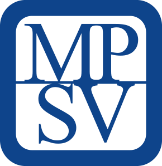 Praha 2020I.Textová částObsah	stranaHlavní poznatky z analýzy	  11. Příjmy domácností	  4	1. 1   Základní charakteristika	  4	1. 2   Mzdy 	  5	1. 3   Sociální příjmy	 112. Spotřebitelské ceny a životní náklady	 163. Peněžní výdaje a úspory domácností	 18Hlavní poznatky z analýzy 	Česká ekonomika dosáhla ve třetím čtvrtletí roku 2019 nižšího meziročního růstu hrubého domácího produktu ve stálých cenách než v předchozím čtvrtletí. Meziroční zvýšení činilo 2,5 % a nejvyšší čtvrtletní nárůst v roce 2019 tak ekonomika vykázala ve 2. čtvrtletí (+2,8 %). Přesto svým tempem Česká republika převyšuje průměr Evropské unie, kde byl ve 3. čtvrtletí dosažen růst 1,4 %. V mezičtvrtletním srovnání se zvýšilo HDP o 0,4 %.	Kladně se na dynamice vývoje národního hospodářství podílely na výdajové straně konečná spotřeba (domácností a vládních institucí) a bilance zahraničního obchodu. Naopak výdaje na tvorbu hrubého kapitálu meziroční růst brzdily. Na nabídkové straně mělo stejně jako ve 2. čtvrtletí výrazný vliv odvětví služeb. Také zpracovatelský průmysl si udržel svůj kladný příspěvek do souhrnné hrubé přidané hodnoty.	Rozbor příjmů a výdajů domácností přinesl v 1. – 3. čtvrtletí 2019 zejména tyto hlavní poznatky:úhrnný disponibilní důchod sektoru domácností (na makroúrovni statistiky národních účtů) vzrostl nominálně o 6,4 % na 2 152,9 mld. Kč, tj. reálně o 3,5 %; stoupla kupní síla všech součástí běžných příjmů sektoru domácností (kromě důchodů z vlastnictví), největším zdrojem peněžních příjmů domácností byly mzdy; průměrná měsíční nominální mzda v národním hospodářství (na přepočtené počty zaměstnanců) dosáhla úrovně 33 429 Kč a její meziroční dynamika růstu se ze 7,9 % (v lednu – září 2018) mírně snížila na 7,2 %,po zohlednění nárůstu cenové inflace došlo k posílení průměrné reálné mzdy o 4,3 %; jednalo se o druhé nejvyšší zaznamenané zvýšení její úrovně za posledních 10 let (ve srovnatelném období),celkový objem sociálních příjmů dosáhl částky 430,8 mld. Kč a převýšil skutečnost stejného období roku 2018 o 31,3 mld. Kč, tj. o 7,8 % nominálně a o 4,9 % reálně. Pokles byl zaznamenán u dávek státní sociální podpory a dávek pěstounské péče a u dávek pomoci v hmotné nouzi, příjmy občanů z ostatních druhů sociálních dávek se zvýšily,průměrná výše (samostatně vypláceného) starobního důchodu byla meziročně vyšší o 8,4 % (nárůst na 13 416 Kč), jeho reálná hodnota se zvýšila o 5,6 % (při použití indexu životních nákladů domácností důchodců 102,7 %),při mírném nárůstu počtu evidovaných nezaměstnaných s nárokem na podporu (o 0,4 tis.) se průměrná výše podpory v nezaměstnanosti meziročně zvýšila o 8,3 % na 7 827 Kč měsíčně,meziroční průměrný růst spotřebitelských cen (cenové inflace) v lednu až září 2019 dosáhl 2,8 %, přispělo k tomu zejména zvýšení cen v oddílech bydlení, stravování a ubytování, ostatní zboží a služby. Naopak protiinflačně působil například pokles cen v oddíle odívání a obuv. Domácnostem důchodců rostly ve sledovaném období životní náklady mírně nižším tempem (index 102,7 %). Meziroční harmonizovaný index spotřebitelských cen, který je využívaný pro potřeby mezinárodního srovnání, vzrostl v červenci, srpnu, i v září minulého roku shodně o 2,6 % – blíže viz část 2,celkový objem půjček domácností u bank se meziročně zvýšil o 103,6 mld. Kč 
a k 30. 9. 2019 dosáhl 1 719,0 mld. Kč; rozhodující část představovaly hypoteční a jiné úvěry na bydlení (přírůstek 87,1 mld. Kč, tj. o 7,1 % meziročně) – podrobněji viz část 3,ke konci září 2019 činila celková výše bankovních úspor domácností podle dostupných údajů ČNB 2 678,6 mld. Kč; domácnosti posílily zejména netermínovaná depozita (meziroční přírůstek 140,3 mld. Kč).*                         *                         *	Zpráva přináší v dalších částech základní charakteristiku a hodnocení souvislostí, které v lednu – září 2019 ovlivňovaly vývoj příjmů a výdajů domácností v České republice. Jejím hlavním cílem je vyjádřit především rozhodující tendence ve vývoji základních (dostupných) ukazatelů životní úrovně českých domácností.	Analýza mzdového vývoje byla zpracována na základě údajů ČSÚ. Průměrná mzda byla vykazována na přepočtené počty zaměstnanců (zohledňující délku pracovního úvazku) v celém národním hospodářství (není-li v textu uvedeno jinak). Údaje o průměrné mzdě v členění na podnikatelskou a nepodnikatelskou sféru nejsou již od referenčního roku 2017 k dispozici vzhledem ke změně metodiky národního účetnictví (povinný přechod z metodiky ESA 1995 na ESA 2010), proto je ČSÚ přestal publikovat. Data za jednotlivé regiony byla získána tzv. pracovištní metodou – tj. podle místa skutečného pracoviště zaměstnanců. 	Od ČSÚ byla převzata rovněž data o hrubém domácím produktu, statistice národních účtů, úhrnné produktivitě práce a indexu spotřebitelských cen (životních nákladů). 	Analýza bankovních vkladů a úvěrů domácností byla založena na rozboru údajů ČNB.	Při zpracování materiálu byla taktéž použita data a analýzy: MPSV, ČSSZ, TREXIMA a odborného tisku.	Podrobnější zhodnocení vývoje bude předmětem analýzy těchto atributů za celý rok 2019, která bude předložena vládě koncem dubna letošního roku.Zpráva obsahuje data platná k 15. lednu 2020.1. Příjmy domácností1. 1 Základní charakteristika	Běžné příjmy sektoru domácností (podle statistiky národních účtů) dosáhly celkové výše 3 320,7 mld. Kč. Meziročně tak vzrostly nominálně o 6,9 % (+216,2 mld. Kč) a reálně o 4,0 % (při růstu hrubého domácího produktu ve stálých cenách o 2,7 %). Na reálném růstu úhrnného objemu běžných příjmů se 52 % podílely náhrady zaměstnancům (růst o 3,8 %). Přibližně 20 % a 18 % se na růstu reálných příjmů podílel smíšený důchod (zahrnující zejména příjmy z podnikatelských aktivit +4,3 %) a sociální dávky (+4,5 %). V menší míře pak na něm participovaly ostatní běžné transfery (+6,4 %) – jedná se o náhrady z neživotního pojištění, výhry ze sázek a loterií apod. Naopak poklesla kupní síla důchodů z vlastnictví (-1,6 %).	Po odpočtu běžných výdajů (především daní z příjmů a příspěvků na sociální a zdravotní pojištění) zůstal sektoru domácností úhrnný disponibilní důchod v částce 2 152,9 mld. Kč, což bylo reálně o 3,5 % více než ve srovnatelném období předchozího roku (kdy se kupní síla jeho objemu meziročně zvýšila o 5,1 %).	Relace disponibilního důchodu k objemu hrubého domácího produktu (v běžných cenách) meziročně stoupla o 0,1 p. b. na 51,1 %.	Podrobnější číselné údaje o vývoji ukazatelů v sektoru domácností jsou součástí tabulky č. 1 v příloze.1. 2 Mzdy	Rozhodující část peněžních příjmů domácností tvořily mzdy. Celkový objem mzdových prostředků (bez ostatních osobních nákladů) zúčtovaný všem zaměstnancům k výplatě za celé národní hospodářství dosáhl za 1. - 3. čtvrtletí loňského roku  1 228,0 mld. Kč a byl tak nominálně o 7,7 % vyšší než ve stejném období roku 2018.	Průměrná hrubá měsíční nominální mzda na přepočtené počty zaměstnanců v národním hospodářství dosáhla v 1. - 3. čtvrtletí 2019 výše 33 429 Kč, což představovalo meziroční nominální nárůst o 7,2 %, tj. o 2 234 Kč. Spotřebitelské ceny se v porovnání se stejným obdobím předchozího roku zvýšily o 2,8 % (v 1. - 3. čtvrtletí 2018 stouply o 2,2 %), průměrná reálná mzda tedy vzhledem k míře cenové inflace vzrostla o 4,3 % (v 1. - 3. čtvrtletí 2018 se zvýšila nominálně o 7,9 %, reálně o 5,6 %). Kupní síla výdělků, resp. jejich tempo růstu stále vykazovalo silnou dynamiku. Trh práce byl nadále pod vlivem příznivého vývoje ekonomiky, zvyšování zaměstnanosti a poklesu nezaměstnanosti. Přetrvávající nedostatečný počet zaměstnatelných a využitelných osob a vysoká poptávka po disponibilní pracovní síle stále působily silně konkurenčně mezi zaměstnavateli a tím vytvářely tlak na růst mezd.	V samotném 3. čtvrtletí loňského roku bylo zaznamenáno o 0,3 p. b. nižší tempo růstu nominální průměrné mzdy než v 1. - 3. čtvrtletí – meziročně o 6,9 % a reálně o 4,0 %. Průměrná hrubá měsíční nominální mzda v národním hospodářství dosáhla úrovně 33 697 Kč – podrobněji viz tabulku č. 2 v příloze.	Nedílnou součástí pravidelně publikovaných dat ČSÚ o průměrných mzdách byl i medián. Medián mezd (prostřední hodnota mzdového rozdělení) dosáhl ve 3. čtvrtletí loňského roku úrovně 29 549 Kč. Proti stejnému období předchozího roku vzrostl nominálně o 6,7 % (1 863 Kč) a reálně o 3,8 %. Medián mezd byl ve sledovaném období nižší o 4 148 Kč než průměrná mzda. Medián mezd žen činil 26 887 Kč, medián mezd mužů byl o 5 022 Kč vyšší a dosáhl 31 909 Kč (jejich vzájemná relace dosáhla úrovně 118,7 %).Informační systém o průměrném výdělku (ISPV) MPSV, který na základě výběrového šetření doplňuje mzdové statistiky ČSÚ, poskytuje řadu detailnějších statistik o mzdách (platech) zaměstnanců. Podle jeho výstupů za 3. čtvrtletí 2019 činil medián hrubé měsíční mzdy ve mzdové sféře 29 545 Kč a v platové sféře 36 047 Kč. Největší rozdíl mezi průměrnou mzdou a mediánem byl zaznamenán v odvětví „informační a komunikační činnosti“ – 12 797 Kč, což svědčí o výrazných rozdílech ve mzdách jednotlivých zaměstnanců tohoto odvětví mzdové sféry. Opačná situace, tedy velmi malá diferenciace platů, byla pozorována u odvětví „vzdělávání“ platové sféry, ve které byl medián platu o 1 228 Kč vyšší než průměrný plat a činil 35 037 Kč.	Výše průměrné měsíční mzdy zaměstnanců pracujících v malých firmách (subjekty s méně než 20 zaměstnanci) v 1. – 3. čtvrtletí loňského roku činila 24 557 Kč, tj. 73,5 % celospolečenského výdělkového průměru; v porovnání se stejným obdobím roku 2018 došlo ke zvýšení tohoto podílu o 0,4 p. b. – viz tabulku č. 3 v příloze.	Vývoj mezd v období leden – září 2019 charakterizovaly zejména následující skutečnosti:stále silná dynamika nárůstu průměrné nominální mzdy v národním hospodářství, i přes její mírné meziroční snížení,druhé nejvyšší posílení kupní síly výdělků zaměstnanců za posledních 10 let, a to i přes téměř tříprocentní nárůst indexu spotřebitelských cen,nárůst produktivity práce nižší, než byla dynamika růstu mezd,mírné snížení jak meziodvětvové diferenciace, tak i územní diferenciace mezd zaměstnanců (na makroúrovni).	Nárůst průměrné reálné hodnoty mezd (4,3 %) byl nižší o 1,3 p. b. proti dynamice ve stejném období roku 2018. Na posílení koupěschopné poptávky působilo stále ještě poměrně vysoké tempo nominálního nárůstu mezd, které však již bylo doprovázeno mírně vyšší dynamikou spotřebitelských cen (podrobněji viz část 2 materiálu). Zvýšení průměrné reálné mzdy v 1. - 3. čtvrtletí bylo zaznamenáno ve všech 19 sledovaných odvětvových agregací CZ-NACE a v regionálním členění ve všech 14 krajích (viz dále).	Přírůstek kupní síly výdělků byl v hodnoceném období vyšší než vykázaná produktivita práce. Dynamika úhrnné produktivity práce (v pojetí hrubého domácího produktu ve stálých cenách na 1 pracovníka v národním hospodářství) vzrostla ve sledovaném období meziročně o 1,7 %; byla však o 2,6 p. b. nižší, než činil nárůst průměrné reálné mzdy – podrobný vývoj za jednotlivá čtvrtletí viz graf č. 1 v příloze.	Relace produktivity práce a mezd se promítla do vývoje jednotkových mzdových nákladů, které v meziročním pohledu za leden – září nominálně vzrostly o 5,4 % a reálně o 2,5 %, což však stále ještě vzhledem k ekonomickému vývoji nepředstavovalo vážnější riziko z pohledu udržení konkurenceschopnosti tuzemské produkce.	Reálná hodnota objemu mzdových prostředků zúčtovaných k výplatě vzrostla oproti 1. - 3. čtvrtletí 2018 o 4,8 %; mzdová náročnost HDP (relace objemu mzdových prostředků k objemu hrubého domácího produktu v běžných cenách) se ve stejném porovnání zvýšila o 0,3 p. b. na 29,1 %.Část mezd, které svým zaměstnancům dlužili zaměstnavatelé v platební neschopnosti, jim byla vyplacena Úřadem práce ČR na základě zákona č. 118/2000 Sb., o ochraně zaměstnanců při platební neschopnosti zaměstnavatele a o změně některých zákonů, ve znění pozdějších předpisů. Celkem bylo takto k 30. 9. 2019 poskytnuto 221,7 mil. Kč (o 53,1 mil. Kč více než v 1. - 3. čtvrtletí 2018), z toho nejvíce v hl. m. Praze (48,8 mil. Kč), v Plzeňském kraji (45,5 mil. Kč), ve Středočeském kraji (40,0 mil. Kč) a Jihomoravském kraji (26,7 mil. Kč).	S výjimkou odvětví „veřejná správa, obrana, sociální zabezpečení“ došlo v ostatních odvětvích tzv. veřejné služby a správy k výrazně nadprůměrnému zvýšení průměrného platu. Největší meziroční nominální nárůst o 10,8 % byl zaznamenán v odvětví „vzdělávání“. Ještě lépe na tom byli v rámci tohoto odvětví zaměstnanci škol a školských zařízení zřizovaných kraji a obcemi, u kterých došlo k vyššímu nárůstu průměrného platu o 0,6 p. b. (na 11,4 %). K nejmenšímu zvýšení o 6,3 % došlo v odvětví „veřejná správa, obrana, sociální zabezpečení“. V rámci tohoto odvětví byl ve státní správě zaznamenán ještě o 2,4 p. b. nižší relativní nárůst průměrného platu (tzn. o 3,9 %). Přesto však absolutní úroveň průměrného výdělku státních zaměstnanců patřila stále k těm nejvyšším z celé oblasti veřejné služby a správy – podrobně viz tabulku č. 4 v příloze.	Na nárůst průměrné mzdy v soukromé sféře působily v 1. - 3. čtvrtletí 2019 především tyto základní faktory:nepolevující poptávka po dostupné pracovní síle a stále silná mzdová konkurence mezi zaměstnavateli,příznivý vývoj ekonomiky, zejména v průmyslu (dostatečné množství zakázek, apod.),pokračující nárůst zaměstnanosti a další pokles nezaměstnanosti; podíl nezaměstnaných osob činil 2,7 % k 30. září 2019 (k 30. září 2018 byl o 0,3 p. b. vyšší, tj. 3,0 %).Z údajů o průměrném evidenčním počtu zaměstnanců na přepočtené počty (dle Podnikové statistiky o mzdách a zaměstnancích, jedná se o druhý nejvýznamnější zdroj dat, který se však liší od Výběrových šetření pracovních sil) byl rovněž zaznamenán nárůst zaměstnanců, a to celkem o 19,4 tis. V detailnějším odvětvovém členění však byly patrné rozdíly ve vývoji počtu zaměstnanců. Největší a nejvýznamnější nárůst zaměstnanců byl vykázán v odvětví „velkoobchod a maloobchod; opravy a údržba motorových vozidel“ o 8,5 tis. (1,7 %), dále pak v odvětvích  „vzdělávání“ o 6,9 tis. a „zdravotní a sociální péče“ o 5,6 tis. Ke snížení počtu zaměstnanců došlo v sedmi odvětvích – nejvíce ve „zpracovatelském průmyslu“ o 8,2 tis. (0,7 %), „administrativní a podpůrné činnosti“ o 4,7 tis. a „peněžnictví a pojišťovnictví“ o 1,4 tis.	Z hlediska odvětvového členění (podle Klasifikace ekonomických činností CZ-NACE – viz tabulku č. 5 v příloze) dosáhla v 1. - 3. čtvrtletí 2019 nejvyšší nominální průměrné mzdy tradičně odvětví „peněžnictví a pojišťovnictví“ (59 814 Kč), odvětví „informační a komunikační činnosti“ (58 400 Kč) a odvětví „výroba a rozvod elektřiny, plynu, tepla a klimatizovaného vzduchu“ (48 248 Kč). Celorepublikový průměr (33 429 Kč) byl překročen rovněž v odvětvích „profesní, vědecké a technické činnosti“ (40 206 Kč), „veřejná správa a obrana; povinné sociální zabezpečení“ (37 652 Kč), „těžba a dobývání“ (36 328 Kč) a „zdravotní a sociální péče“ (35 702 Kč). Nejnižší průměrná mzda byla v odvětvích „ubytování, stravování a pohostinství“ (19 745 Kč), „administrativní a podpůrné činnosti“ (22 286 Kč) a „ostatní činnosti“ (24 738 Kč).	Dynamika vývoje mezd v jednotlivých odvětvích byla diferencovaná, a to nominálně od 5,4 % do 10,8 %. Největší meziroční nárůst byl zaznamenán v odvětvích „vzdělávání“ (o 10,8 %), „kulturní, zábavní a rekreační činnosti“ (o 10,7 %) a „zdravotní a sociální péče“ (o 8,5 %). Naopak nejnižší meziroční nárůst průměrné mzdy byl v odvětvích „těžba a dobývání“ (o 5,4 %), „informační a komunikační činnosti“ (o 5,5 %) a „profesní, vědecké a technické činnosti“ (o 5,6 %). Ve všech odvětvích došlo k posílení kupní síly průměrné mzdy, a to až o 7,8 %.	Meziodvětvová mzdová diferenciace se proti stejnému období předchozího roku snížila; variační koeficient průměrných mezd (podle sekcí CZ-NACE) poklesl o 0,3 p. b. na 30,5 %.	Výše průměrné nominální mzdy se výrazně lišila i podle velikosti zpravodajské jednotky, tj. čím větší byl počet zaměstnanců, tím vyšší byla průměrná mzda. V malých podnicích do 19 zaměstnanců (velikostní kategorii s druhým nejvyšším počtem zaměstnanců – cca 837 tis.) byla s úrovní 24 557 Kč nejnižší (cca 74 % průměrné mzdy v národním hospodářství). Naopak nejvyšší průměrná mzda 40 491 Kč (více než 121 % průměru) byla vyplacena v organizacích s 1 000 a více zaměstnanci. Nejvyšší relativní zvýšení průměrné mzdy bylo zaznamenáno v nejmenších podnicích, nejnižší zvýšení v organizacích se 100 – 249 zaměstnanci. K posílení reálné průměrné mzdy došlo ve všech sledovaných velikostních kategorií ekonomických subjektů. Pokles počtu zaměstnanců byl zaznamenán v organizacích s 20 – 49 a s 500 – 999 zaměstnanci, ve kterých se snížila zaměstnanost o 20,4 tis., resp. o 2,7 tis.; nejvyšší nárůst o 19,9 tis. byl zaznamenán rovněž v nejmenších podnicích do 19 zaměstnanců – podrobněji viz tabulku č. 6 v příloze.	V krajském členění došlo k meziročnímu nominálnímu i reálnému růstu průměrné mzdy ve všech 14 krajích. Dlouhodobě nejvyšší úroveň průměrné mzdy vykazuje hl. m. Praha, ve sledovaném období dosáhla její výše 41 891 Kč – tj. cca 125 % celorepublikového průměru. Nejvýznamnější relativní vzestup průměrné nominální mzdy vykázaly Královéhradecký (o 7,9 %), Středočeský (o 7,7 %), Olomoucký a Moravskoslezský kraj (oba shodně o 7,5 %); naopak nejnižší nárůst byl zaznamenán v hl. m. Praze (o 6,3 %), v Kraji Vysočina (o 6,4 %), v Plzeňském, Libereckém a Pardubickém kraji (všechny shodně o 6,9 %) – viz tabulku č. 7 v příloze. Nejnižší absolutní úroveň průměrné mzdy 29 335 Kč byla v Karlovarském kraji. Současně došlo k mírnému nárůstu diferenciace, tj. zvýšení extrémních mzdových hladin (hl. m. Praha x Karlovarský kraj) o 524 Kč na 12 556 Kč. Hodnota variačního koeficientu se naopak v tomto členění snížila z 10,0 % v 1. - 3. čtvrtletí 2018 na 9,8 % ve stejném období roku 2019.1.3 Sociální příjmy	Celkový objem sociálních příjmů (druhé nejvyšší složky peněžních příjmů domácností) dosáhl od počátku roku do konce září 2019 částky 430,8 mld. Kč a převýšil skutečnost stejného období roku 2018 o 31,3 mld. Kč, tj. o 7,8 % nominálně a o 4,9 % reálně. Pokles byl zaznamenán u dávek státní sociální podpory a dávek pěstounské péče a u dávek pomoci v hmotné nouzi, příjmy občanů z ostatních druhů sociálních dávek se zvýšily – viz tabulku č. 8 v příloze.	Dávky důchodového pojištění, na které bylo v 1. – 3. čtvrtletí 2019 bez dávek vyplácených do ciziny poskytnuto 340,0 mld. Kč, tj. o 26,6 mld. Kč (o 8,5 %) více než ve srovnatelném období roku 2018, se podílely na celkové úrovni sociálních příjmů domácností 79,0 %.	Nárůst zaznamenaly výdaje na starobní důchody, které (bez dávek vyplácených do ciziny) vzrostly o 23,1 mld. Kč na 282,8 mld. Kč. Jejich podíl na celkovém objemu výdajů na dávky důchodového pojištění dosáhl 83,2 %. Výdaje na invalidní důchody činily 35,6 mld. Kč (o 2,5 mld. Kč více než v 1. – 3. čtvrtletí roku 2018). Výdaje na pozůstalostní důchody ve výši 21,1 mld. Kč vzrostly o 1,0 mld. Kč.	Průměrná výše (samostatně vypláceného) starobního důchodu se v období leden – září 2019 meziročně zvýšila o 1 037 Kč (o 8,4 %) na 13 416 Kč, v reálném vyjádření se zvýšila o 5,6 % (při použití indexu životních nákladů domácností důchodců 102,7 %).	V září 2019:pobíralo důchod 2 888,0 tis. osob, přičemž jejich počet se meziročně snížil o zanedbatelných 338 osob. Starobní důchod (včetně poměrného) pobíralo 2 409,7 tis. osob (o 576 osob více než v září 2018), z toho trvale krácený předčasný důchod 637,2 tis. osob (o 12,1 tis. více). Invalidní důchod pobíralo o 1,1 tis. osob méně – 420,5 tis. V rámci pozůstalostních důchodů došlo ke zvýšení počtu příjemců o 1,0 tis. u sirotčího důchodu a ke snížení počtu příjemců o 0,8 tis. u vdovského a vdoveckého důchodu,průměrný nominální starobní důchod (vyplácený samostatně) dosáhl 13 455 Kč a převýšil o 1 043 Kč (tj. o 8,4 %) skutečnost stejného měsíce roku 2018 (tabulka č. 9 v příloze). U žen činil 12 263 Kč a představoval 83,0 % průměrného důchodu mužů (14 773 Kč). Průměrná výše trvale kráceného předčasného důchodu byla oproti průměrnému starobnímu důchodu o 1 462 Kč nižší a dosáhla 11 993 Kč (o 947 Kč více než v září roku 2018), z toho u mužů 13 234 Kč a u žen 10 888 Kč,pobíralo samostatně vyplácený starobní důchod ve výši do 10 999 Kč měsíčně 18,1 % osob, ve výši 11 000 Kč – 13 999 Kč měsíčně 41,6 % osob, důchod ve výši 14 000 Kč – 17 999 Kč měsíčně 35,2 % osob a ve výši 18 000 Kč a více 5,1 % osob.	V pořadí druhou objemově největší položku sociálních příjmů domácností v 1. – 3. čtvrtletí 2019 tvořily dávky nemocenského pojištění. Touto formou bylo poskytnuto 29,1 mld. Kč, což bylo o 15,2 % (o 3,8 mld. Kč) více než ve srovnatelném období předchozího roku – viz tabulku č. 8 v příloze.	Rozhodující dávkou bylo nemocenské; jeho podíl na dávkách nemocenského pojištění činil 68,9 % a objem finančních prostředků se zvýšil o 18,3 % (o 3,1 mld. Kč) na 20,0 mld. Kč.	Na peněžitou pomoc v mateřství bylo za leden až září 2019 vyplaceno 7,5 mld. Kč, tedy o 7,6 % (o 0,5 mld. Kč) meziročně více. Její podíl na dávkách nemocenského pojištění činil 25,6 %.	Výdaje na ošetřovné se ve sledovaném období zvýšily o 5,7 % (o 69,7 mil. Kč) na 1,3 mld. Kč.	Na otcovskou poporodní péči (dávka zavedená od 1. února 2018) bylo       v 1. – 3. čtvrtletí 2019 vynaloženo 205,8 mil. Kč, tj. o 51,5 mil. Kč více než ve stejném období roku 2018.	U dlouhodobého ošetřovného (dávka zavedená od 1. června 2018) došlo ke zvýšení finančních prostředků o 70,3 mil. Kč na 79,7 mil. Kč – viz tabulku č. 14 v příloze.	Na dávkách státní sociální podpory a pěstounské péče bylo od ledna do září 2019 vyplaceno 28,5 mld. Kč a byly tak se 6,6 % podílem třetí nejvýznamnější složkou sociálních příjmů domácností. V hodnoceném období bylo touto formou vyplaceno meziročně o 1,0 mld. Kč méně finančních prostředků (o 3,3 %) než ve stejném období předchozího roku – viz tabulky č. 8 a 10 v příloze.	Výdaje na rozhodující dávku tohoto systému – rodičovský příspěvek (s podílem 64,3 % na celkovém objemu těchto dávek) se snížily o 2,3 % (o 0,4 mld. Kč) na 18,3 mld. Kč. Průměrný počet měsíčně poskytovaných rodičovských příspěvků se snížil (o 0,5 %, tj. 1,4 tis.) na 281,9 tis.	Pokles byl rovněž zaznamenán u příspěvku na bydlení (18,9 % podíl na celkové výši výdajů na dávky státní sociální podpory a pěstounské péče). V lednu až září 2019 na něj bylo vynaloženo 5,4 mld. Kč, tj. o 8,2 % (o 0,5 mld. Kč) méně při sníženém počtu v průměru měsíčně vyplácených dávek (o 10,8 %, tj. o 20,4 tis.) na 168,3 tis., jejichž průměrná výše činila 3 576 Kč (zvýšení o 3,0 %).	Formou přídavku na dítě (s podílem 6,1 % na celkovém objemu dávek státní sociální podpory a pěstounské péče) bylo vyplaceno 1,7 mld. Kč (pokles o 8,5 %), průměrný měsíční počet dávek se ve sledovaném období snížil o 11,6 % na 241,4 tis. 	Ke snížení dále došlo i u porodného, bylo na něj vyčerpáno 103,5 mil. Kč, tj. o 22,8 % méně než ve stejném období předchozího roku.	Na dávky pěstounské péče bylo vynaloženo o 4,0 % (o 111,8 mil. Kč) meziročně více, tedy 2,9 mld. Kč. Jejich průměrný měsíční počet vzrostl o 1,3 % na 30,6 tis. – viz tabulky č. 10 – 13 v příloze.	Další významnou složkou sociálních příjmů domácností je příspěvek na péči. V hodnoceném období bylo takto čerpáno 21,7 mld. Kč, což bylo o 11,4 % (2,2 mld. Kč) meziročně více. Ve všech krajích došlo k meziročnímu nárůstu, nejvíce v kraji Středočeském (o 12,5 %) – viz tabulku č. 15 v příloze. Měsíčně bylo v průměru vyplaceno 363,4 tis. dávek, z toho v I. stupni závislosti 107,4 tis. (29,6 %), ve II. stupni 117,3 tis. (32,3 %), ve III. stupni 87,0 tis. (23,9 %) a ve IV. stupni 51,7 tis. dávek (14,2 %).	Prostředky vyplacené formou podpory v nezaměstnanosti se podílely na celkových sociálních příjmech 1,4 %. V lednu – září 2019 na ně bylo čerpáno 6,2 mld. Kč při meziročním nárůstu o 7,3 % – viz tabulku č. 8 v příloze.	V uvedeném období se snížil průměrný podíl nezaměstnaných osob (podíl dosažitelných uchazečů o zaměstnání ve věku 15 až 64 let k obyvatelstvu stejného věku) ze 3,3 % na 2,9 %. Průměrný počet evidovaných nezaměstnaných se snížil o 33,1 tis. na 216,3 tis., přičemž průměrný počet evidovaných nezaměstnaných s nárokem na podporu v nezaměstnanosti vzrostl o 0,4 tis. na 79,0 tis. Podíl žen pobírajících podporu v nezaměstnanosti na celkovém počtu uchazečů s podporou činil 53,7 % (o 1,8 p. b. více než v 1. – 3. čtvrtletí 2018). Na jedno volné pracovní místo připadalo 0,6 uchazeče (ve stejném období předchozího roku 0,9 uchazeče).	Průměrná výše podpory v nezaměstnanosti se meziročně ve sledovaném období zvýšila o 8,3 % (o 597 Kč) na 7 827 Kč, přičemž vzrostla ve všech krajích. Nejnižší průměrnou úroveň podpory vykázal kraj Moravskoslezský (7 178 Kč), nejvyšší hl. m. Praha (9 924 Kč) – viz tabulku č. 16 v příloze.	Dávky pomoci v hmotné nouzi byly čerpány ve výši 3,3 mld. Kč. V porovnání s množstvím prostředků poskytnutých touto formou v lednu – září 2018 se jednalo o jejich snížení (o 18,7 %, tj. o 0,8 mld. Kč) – viz tabulky č. 8 a 17 v příloze.	Výdaje na příspěvek na živobytí (jejichž podíl činil 62,7 % z úhrnného objemu prostředků na dávky pomoci v hmotné nouzi) klesly na 2,1 mld. Kč a byly tak oproti skutečnosti srovnávaného období předchozího roku o 0,5 mld. Kč (o 20,2 %) nižší. Meziročně se snížily ve všech krajích – viz tabulku č. 18 v příloze.	Na doplatku na bydlení, který představuje 36,1 % z úhrnu dávek pomoci v hmotné nouzi, bylo vyplaceno 1,2 mld. Kč, tj. o 0,2 mld. Kč (o 16,2 %) méně než ve stejném období roku 2018. U čerpání této dávky rovněž došlo k poklesu ve všech krajích ČR, jak ukazuje tabulka č. 18 v příloze.	Výdaje na mimořádnou okamžitou pomoc se proti srovnatelnému období roku 2018 snížily. Bylo na nich vyplaceno 39,7 mil. Kč, tj. o 17,6 % (o 8,5 mil. Kč) méně.	Dávky pro osoby se zdravotním postižením se podílely na celkových sociálních příjmech domácností pouze 0,5 %. Bylo na nich vyplaceno 2,0 mld. Kč (o 2,6 % více než ve sledovaném období roku 2018). V 1. – 3. čtvrtletí 2019 bylo vyplaceno 5,8 tis. příspěvků na zvláštní pomůcku v celkové výši 711,4 mil. Kč. Příspěvků na mobilitu bylo poskytnuto v průměru měsíčně 261,4 tis. a bylo na ně čerpáno za leden až září 2019 celkem 1,3 mld. Kč – viz tabulku č. 19 v příloze.2. Spotřebitelské ceny a životní náklady	Nárůst spotřebitelských cen a životních nákladů byl z pohledu domácností v lednu až září 2019 oproti předcházejícímu roku vyšší a meziročně činil 2,8 % (ve stejném období roku 2018 stouply ceny meziročně o 2,2 %) – viz tabulky č. 20 a č. 21.	Mezičtvrtletní přírůstek spotřebitelských cen ve třetím čtvrtletí 2019 dosáhl 0,6 %, což bylo o jednu desetinu méně než ve druhém čtvrtletí (0,7 %). Oproti druhému čtvrtletí zejména došlo ke zvýšení cen v oddílech rekreace a kultura (o 4,5 %), kde nejvíce vzrostly ceny dovolených s komplexními službami (o 21,4 %), a bydlení (o 0,6 %), což bylo způsobeno vyššími cenami nájemného z bytu (o 1,5 %), elektřiny (o 0,4 %) a tepla a teplé vody (o 0,3 %). Náklady domácnostem naopak mezičtvrtletně poklesly v oddílech doprava (o 0,2 %), kde se snížily ceny pohonných hmot a olejů (o 1,0 %), odívání a obuv (o 3,0 %) a pošty a telekomunikace (o 0,5 %). Ceny potravin a nealkoholických nápojů se v porovnání s druhým čtvrtletím nezměnily. Vzrostly ceny pekárenských výrobků a obilovin a masa, to ale bylo vyváženo poklesem cen ovoce, zeleniny, olejů a tuků. Meziročně vzrostly spotřebitelské ceny ve 3. čtvrtletí 2019 o 2,8 %, tj. stejně jako ve 2. čtvrtletí. Na růst úhrnné cenové hladiny působilo v červenci – září 2019 zejména zvýšení růstu cen v oddílech „potraviny a nealkoholické nápoje“ (největší vliv měly ceny masa a pekárenských výrobků; obilovin), „stravování a ubytování“ (především náklady na stravovací služby) a „rekreace a kultura“ (zvláště dovolené s komplexními službami). Na zpomalení cenového růstu naopak působila nižší dynamika v oddíle „bydlení“, kde se náklady zvýšily o 5,2 %, zatímco ve druhém čtvrtletí vzrostly o 5,7 %. Vliv měl rovněž pokles cen o 0,2 % v oddíle „doprava“. Tržní ceny se meziročně ve třetím čtvrtletí 2019 zvýšily o 2,6 %, regulované ceny vzrostly o 4,3 %.	V lednu – září 2019 vzrostly životní náklady domácností důchodců ve srovnání se stejným obdobím předchozího roku o 2,7 % (tj. nárůst o 0,7 p. b. vyšší než v lednu – září 2018). Na rozdíl od celkového indexu byl cenový vývoj těchto domácností výrazně ovlivněn zavedením slev na jízdné, který snižuje cenový index v oddíle doprava od září 2018. Ale zatímco v srpnu 2019 byly ceny ve skupině dopravní služby o 24,1 % meziročně nižší, tak v září rostly o 0,7 % (kdy již došlo k meziročnímu srovnání s prvním měsícem po zavedení slev).	Totožně jako domácnostem celkem vzrostly za první tři čtvrtletí 2019 životní náklady domácností žijících v hl. m. Praze (meziroční index 102,8 %), kde nadprůměrně vzrostly ceny zejména v oddílech „potraviny a nealkoholické nápoje“, či „rekreace a kultura“. Naopak méně rostly životní náklady například v oddíle „alkoholické nápoje, tabák“ a „stravování a ubytování“. Domácnostem v Praze poklesly, podobně jako domácnostem celkem, náklady v oddílech „odívání a obuv“ a „pošty a telekomunikace“. Ke značně odlišnému cenovému vývoji došlo v oddílu zahrnujícím náklady na bydlení. Index za tento oddíl byl mírně nižší než v případě domácností celkem, ale v rámci tohoto oddílu výrazně rychleji rostly domácnostem v hl. m. Praze náklady na nájemné a naopak znatelně nižší byl růst nákladů v cenové skupině zahrnující energie, plyn a paliva – více ke struktuře růstu životních nákladů vykazovaných typů domácností uvádí tabulka č. 21 v příloze.	Meziroční přírůstek harmonizovaného indexu spotřebitelských cen (propočtený podle metodiky Eurostatu pro potřeby porovnání inflace v jednotlivých členských zemích) v České republice činil v červenci, srpnu, i v září minulého roku shodně 2,6 %. Meziroční přírůstek harmonizovaného indexu spotřebitelských cen v EU dosáhl v červenci 1,4 %, v srpnu 1,4 %, a v září 1,2 %.Podle aktuálních dílčích dat ČSÚ z počátku ledna 2020 vzrostly spotřebitelské ceny v prosinci 2019 (proti prosinci 2018) o 3,2 %. Jednalo se o 1,2 p. b. vyšší meziroční růst cen než v prosinci předcházejícího roku. Největší vliv na nárůst úhrnné cenové inflace měl nadále oddíl „bydlení, voda, energie, paliva“ (ceny nájmů, elektřiny, zemního plynu, tepla a teplé vody).Průměrná míra cenové inflace vyjádřená přírůstkem spotřebitelských cen v roce 2019 proti průměru roku 2018 dosáhla (v souladu s odhadem MPSV zveřejněným v Analýze vývoje příjmů a výdajů domácností ČR v 1. pololetí 2019) 2,8 %, což bylo o 0,7 p. b. více než v roce 2018. Životní náklady domácností důchodců se v průměru meziročně zvýšily o 2,8 %.	Podrobnější rozbor cenové inflace bude proveden v dubnu t. r. v rámci komplexní analýzy příjmové a výdajové situace domácností za celý rok 2019.3. Peněžní výdaje, úvěry a úspory domácností	Na základě údajů statistiky národních účtů vynaložil v 1. – 3. čtvrtletí 2019 sektor domácností 1 952,6 mld. Kč na výdaje spojené s individuální spotřebou, tj. o 5,9 % (112,8 mld. Kč) více než o rok dříve. Domácnosti tak – po zohlednění cenové inflace – nakoupily zboží a služeb reálně o cca 59,6 mld. Kč více než před rokem.	Míra úspor domácností činila dle ČSÚ za prvních devět měsíců minulého roku 10,43 % a byla tak vyšší oproti stejnému období roku 2018 o 0,33 p. b. – viz tabulku č. 1 v příloze.	Úvěry domácnostem zachovaly v prvním až třetím čtvrtletí roku 2019 svou mírně zpomalující dynamiku růstu a podle údajů ČNB činil úhrnný objem půjček domácností k 30. září 2019 celkem 1 719,0 mld. Kč, což bylo o 103,6 mld. Kč více než ke stejnému datu roku 2018. Za prvních devět měsíců minulého roku vzrostly úvěry domácností o 73,2 mld. Kč (za stejné období roku 2018 došlo k nárůstu o 85,5 mld. Kč) – data za vklady a úvěry jsou uvedena v tabulce č. 22:rozhodující část meziročního vzestupu objemu bankovních peněžních půjček představovaly úvěry spojené s bydlením, avšak meziroční dynamika jejich růstu se od začátku roku snižuje. Celkový objem úvěrů na bydlení dosáhl 1 305,6 mld. Kč, což bylo o 87,1 mld. Kč více než o rok dříve,podíl úvěrů na bydlení na celkovém objemu bankovních půjček českých domácností nadále rostl a činil ke konci září 76,0 %, což bylo o 0,4 p. b. více než předcházející rok,objem ostatních úvěrů se zvýšil meziročně celkem o 16,5 mld. Kč, v tom zahrnuté spotřební úvěry domácností u obchodních bank vzrostly o 17,4 mld. Kč.	Domácnosti zvýšily za první tři čtvrtletí roku 2019 celkové množství svých úspor a na rozdíl od předchozích let již nepokračoval trend poklesu termínových vkladů, kdy domácnosti preferovaly výhradně pouze likvidnější netermínované vklady v podobě peněz na běžných nebo spořicích účtech:celkový objem bankovních úspor domácností činil ke konci září 2019 2 678,6 mld. Kč a podle dostupných údajů ČNB meziročně vzrostl o 179,2 mld. Kč. Od začátku roku 2019 do konce třetího čtvrtletí se vklady zvýšily o 120,1 mld. Kč, celkově netermínované vklady na konci září meziročně vzrostly o 140,3 mld. Kč a termínové vklady o 39,0 mld. Kč,domácnosti využívaly pro vklady převážně domácí měnu. Na konci třetího čtvrtletí roku 2019 činila podle ČNB výše cizoměnových vkladů jen 93,6 mld. Kč.MINISTERSTVO PRÁCE A SOCIÁLNÍCH VĚCÍ